Citation: Dahal, M.S., J.Q. Wu, J. Boll, R.P., Ewing, and A. Fowler. 2022. Spatial and agronomic assessment of water erosion on inland Pacific Northwest cereal grain cropland. Journal of Soil and Water Conservation 77(4):347-364. https://doi.org/10.2489/jswc.2022.00091.				Supplementary MaterialsSpatial and Agronomic Assessment of Water Erosion on Inland Pacific Northwest Cereal Grain CroplandS1. Soil Files (Whitman County)Table S1. Deep Soil (Palouse Silt Loam).Table S2. Moderate Soil (Anders-Kuhl Complex).Table S3. Shallow Soil (Kuhl-Alpowa Complex).S2. Calculated Hydraulic ConductivityTable S4. Baseline Hydraulic Conductivity by Soil DepthS3. Management Information Rotations1. WW-B-P: Winter Wheat-Barley-Pea2. WW-B-F: Winter Wheat-Barley-Fallow
3. WW-F: Winter Wheat-FallowS3.1 WW-B-PTable S5. Intense tillage.Table S6. Reduced tillage.Table S7. No-till.S3.2 WW-B-FTable S8. Intense tillage.Table S9. Reduced tillage.Table S10. No-till.S3.3. WW-FTable S11. Intense tillage.Table S12. Reduced tillage.Table S13. No-till.S4. Projected 30-yr Tillage Proportion Years with * are the recorded years while the remaining years are estimated.Table S14. Annual percentages of intense, reduced, and no-till tillage.S5. Erosion Maps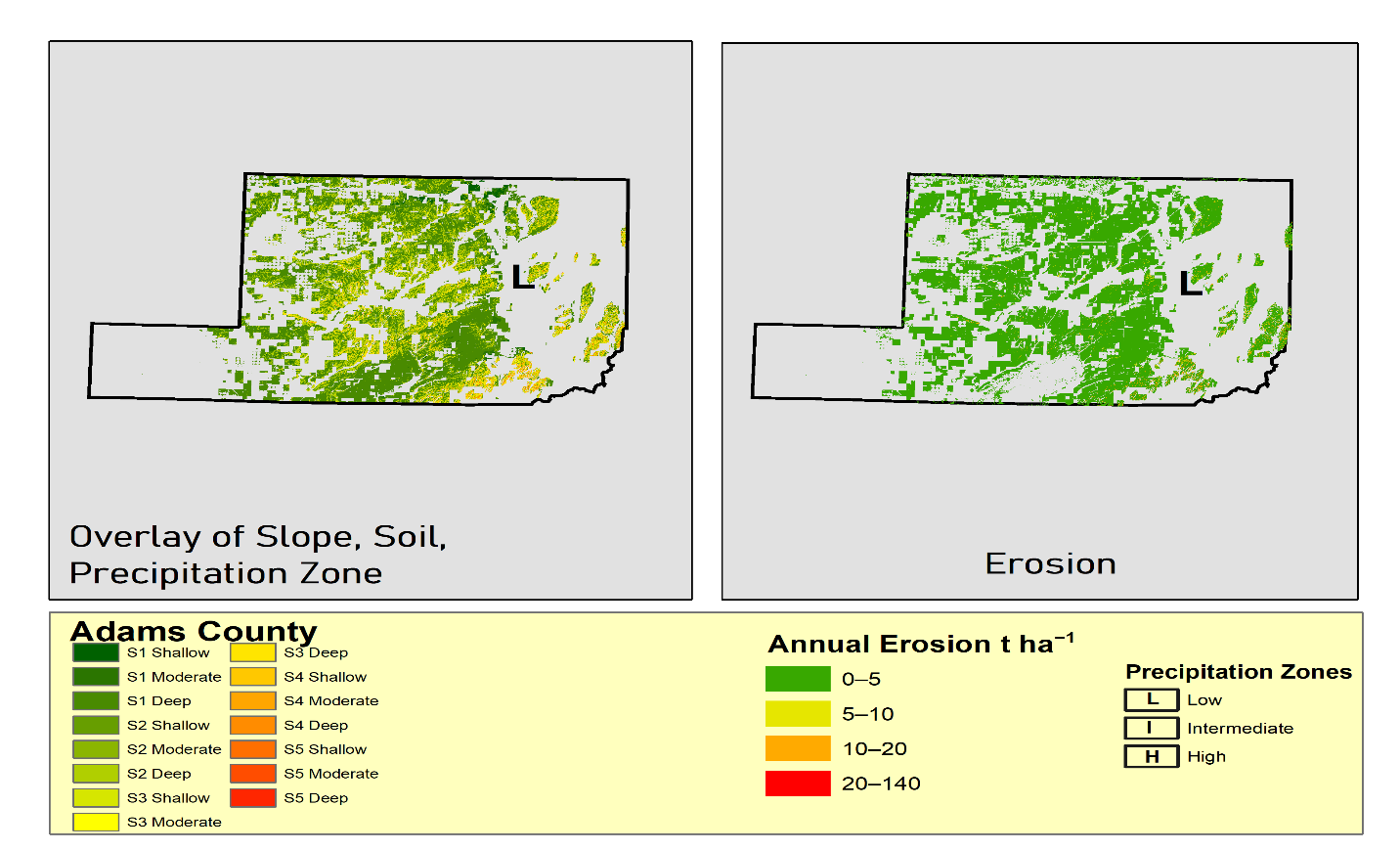 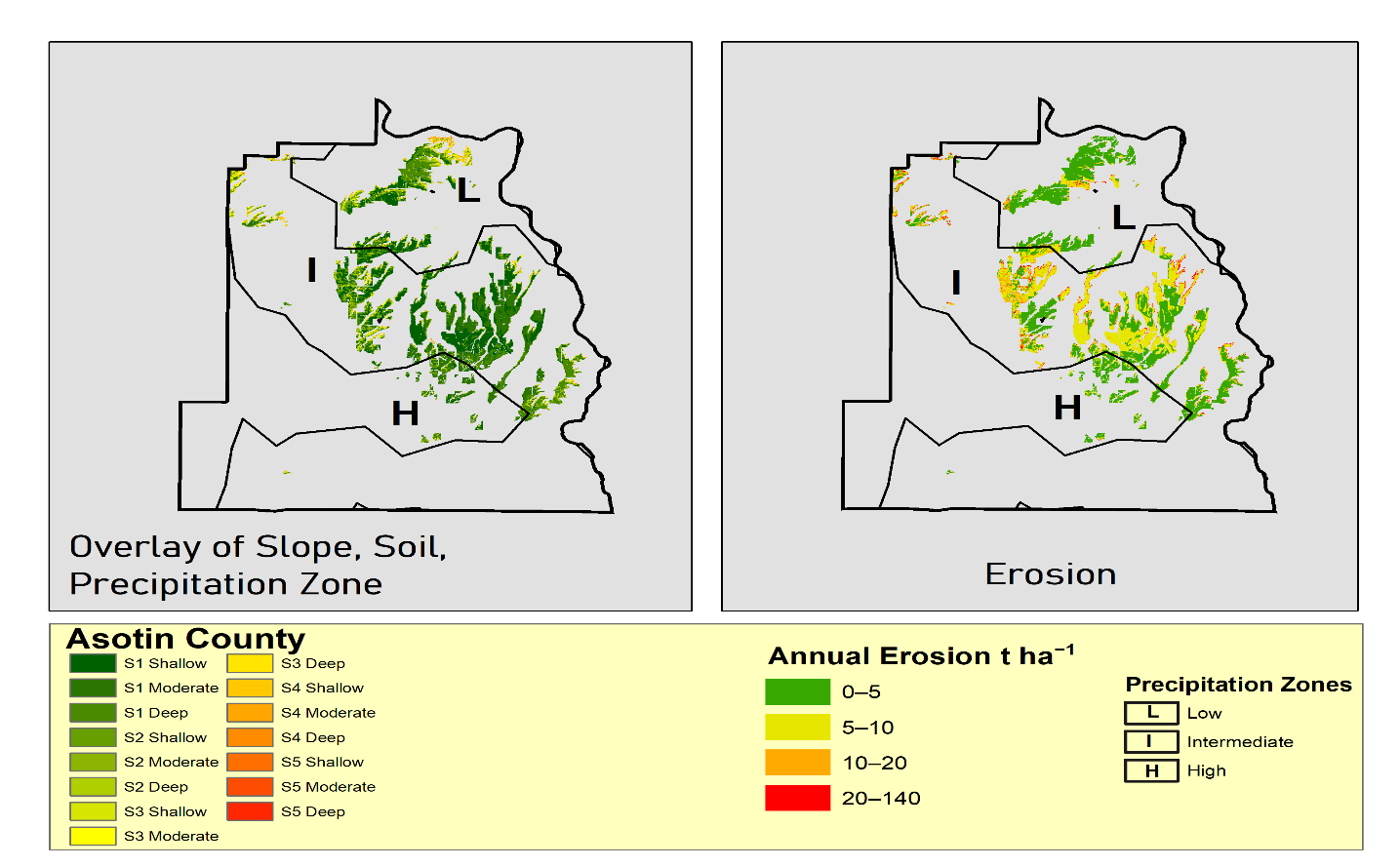 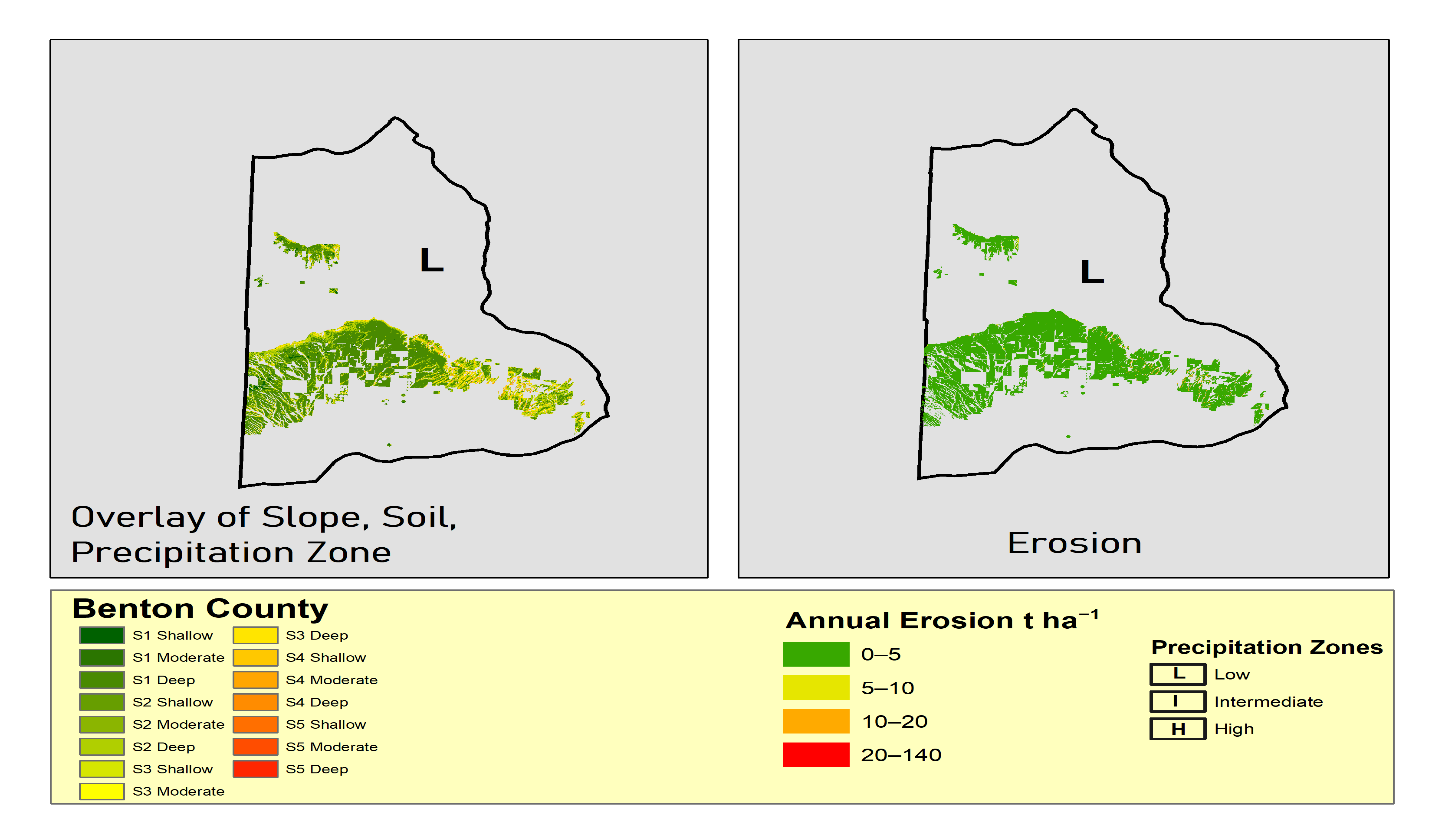 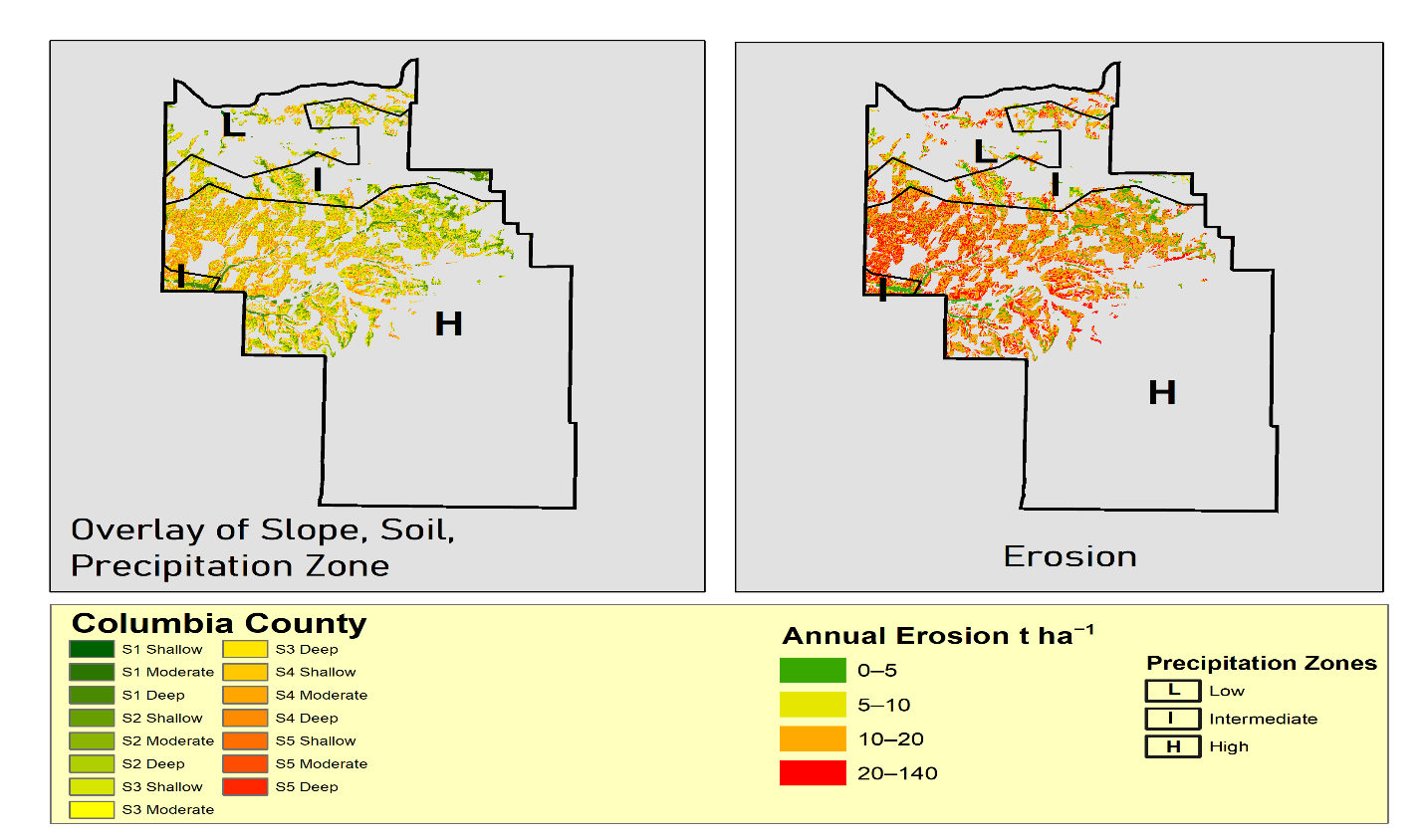 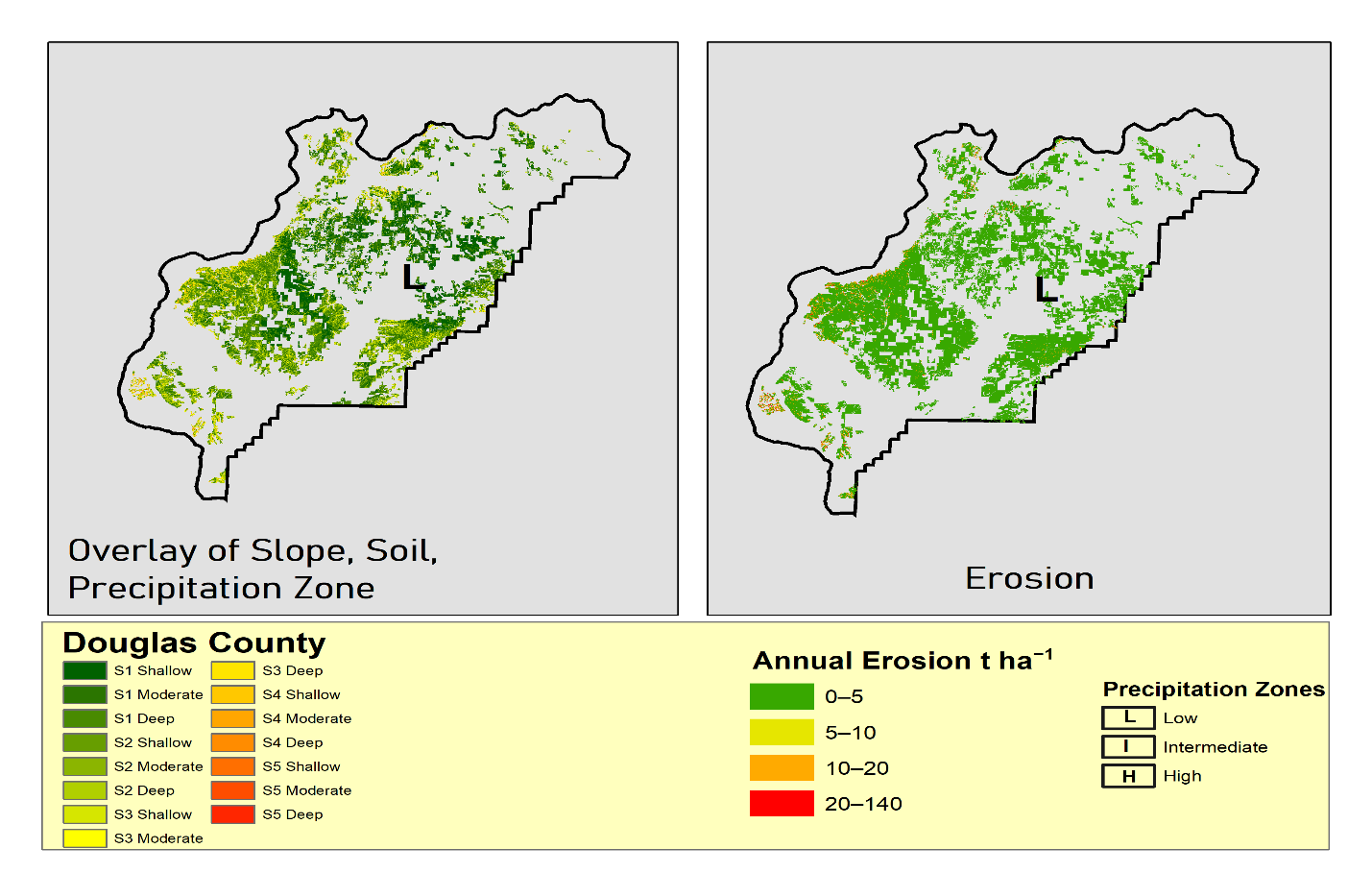 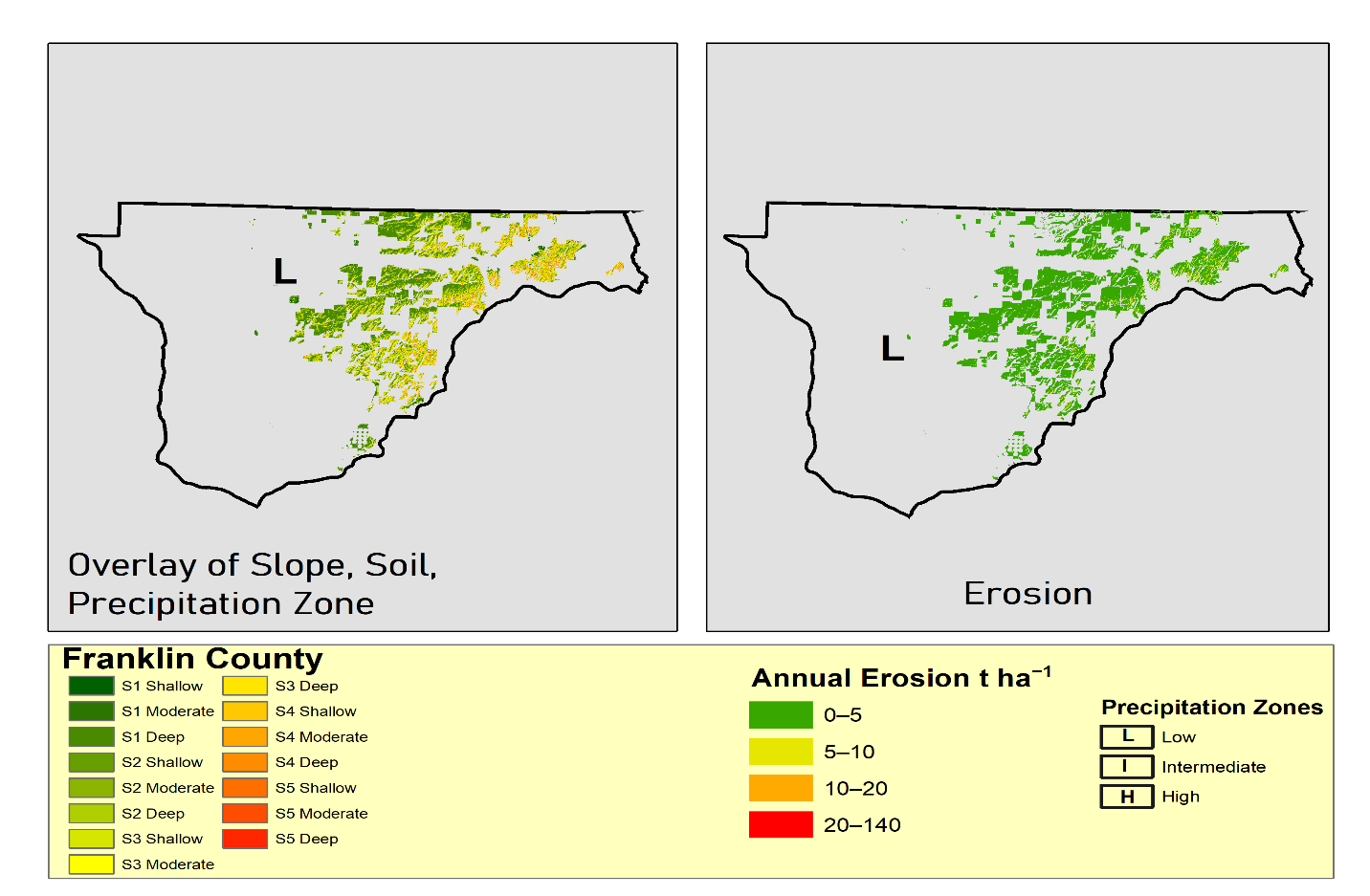 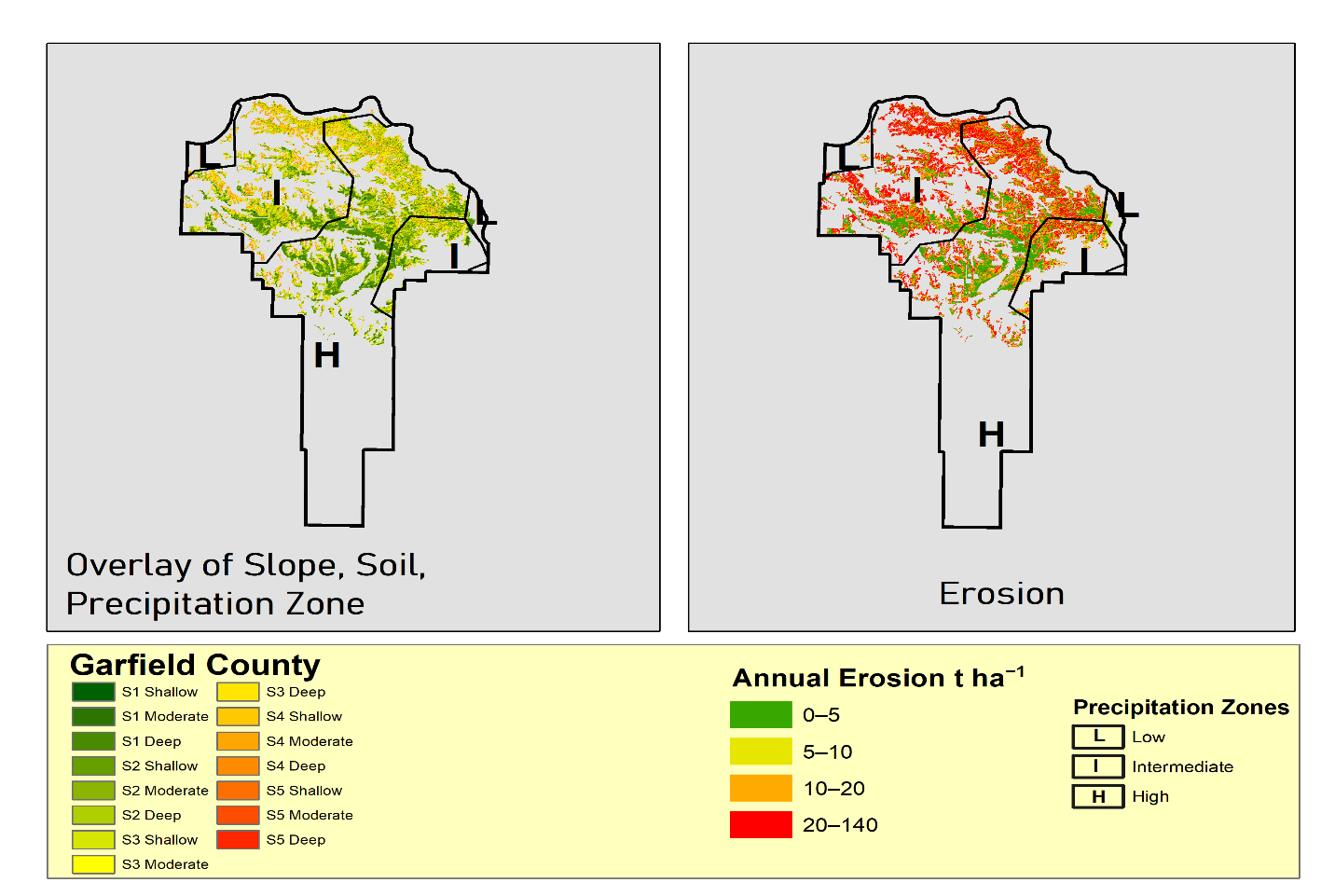 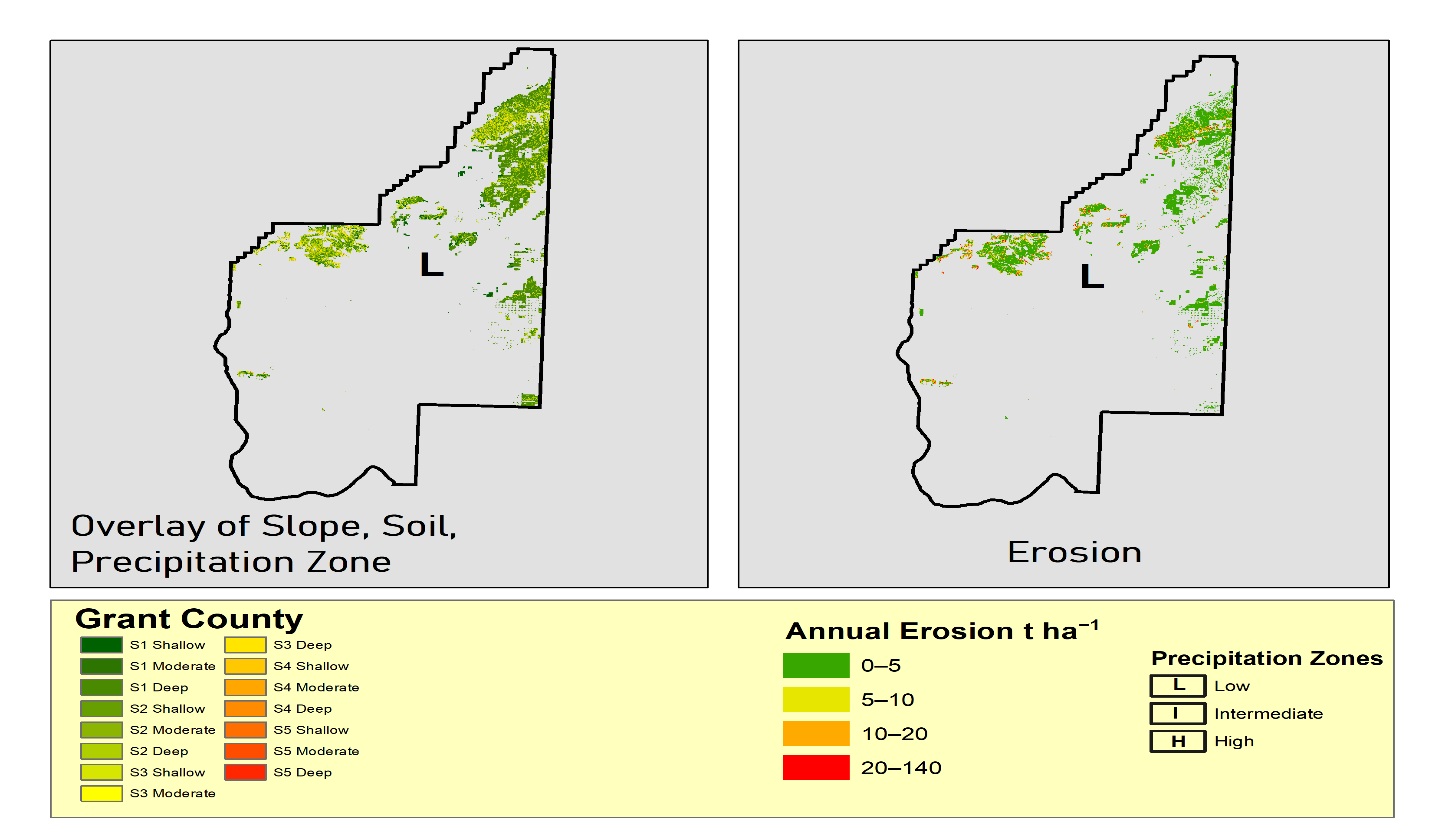 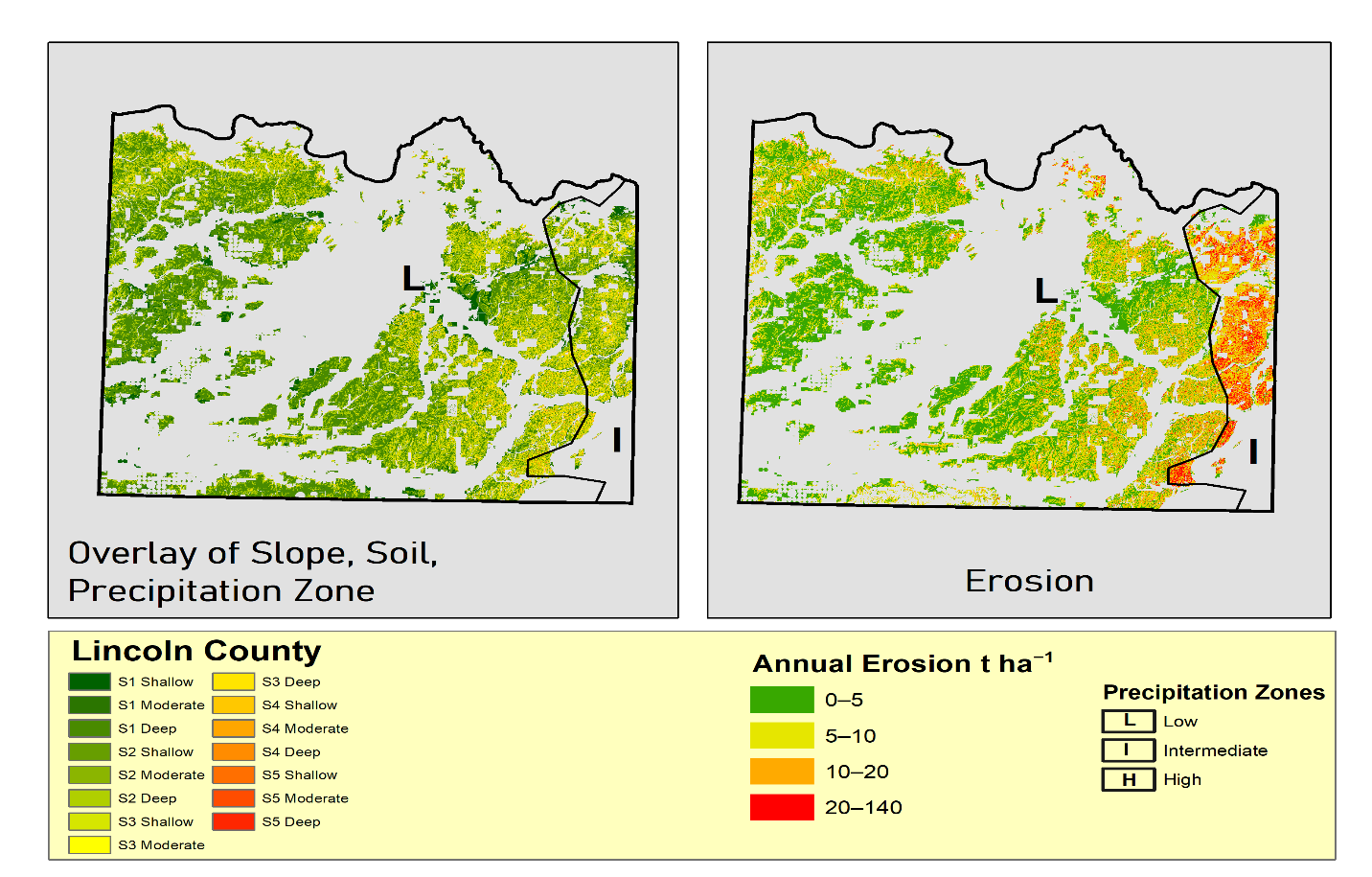 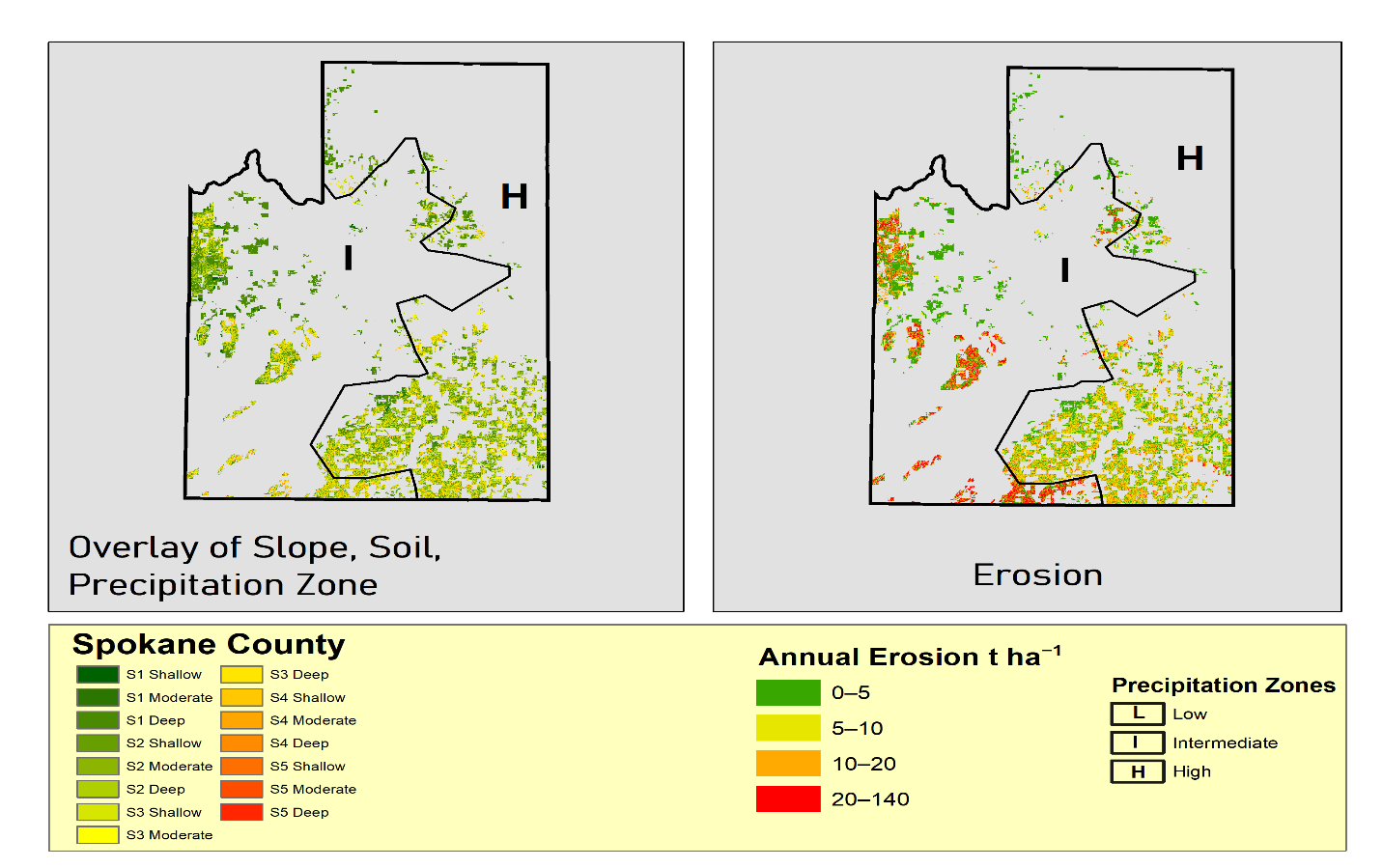 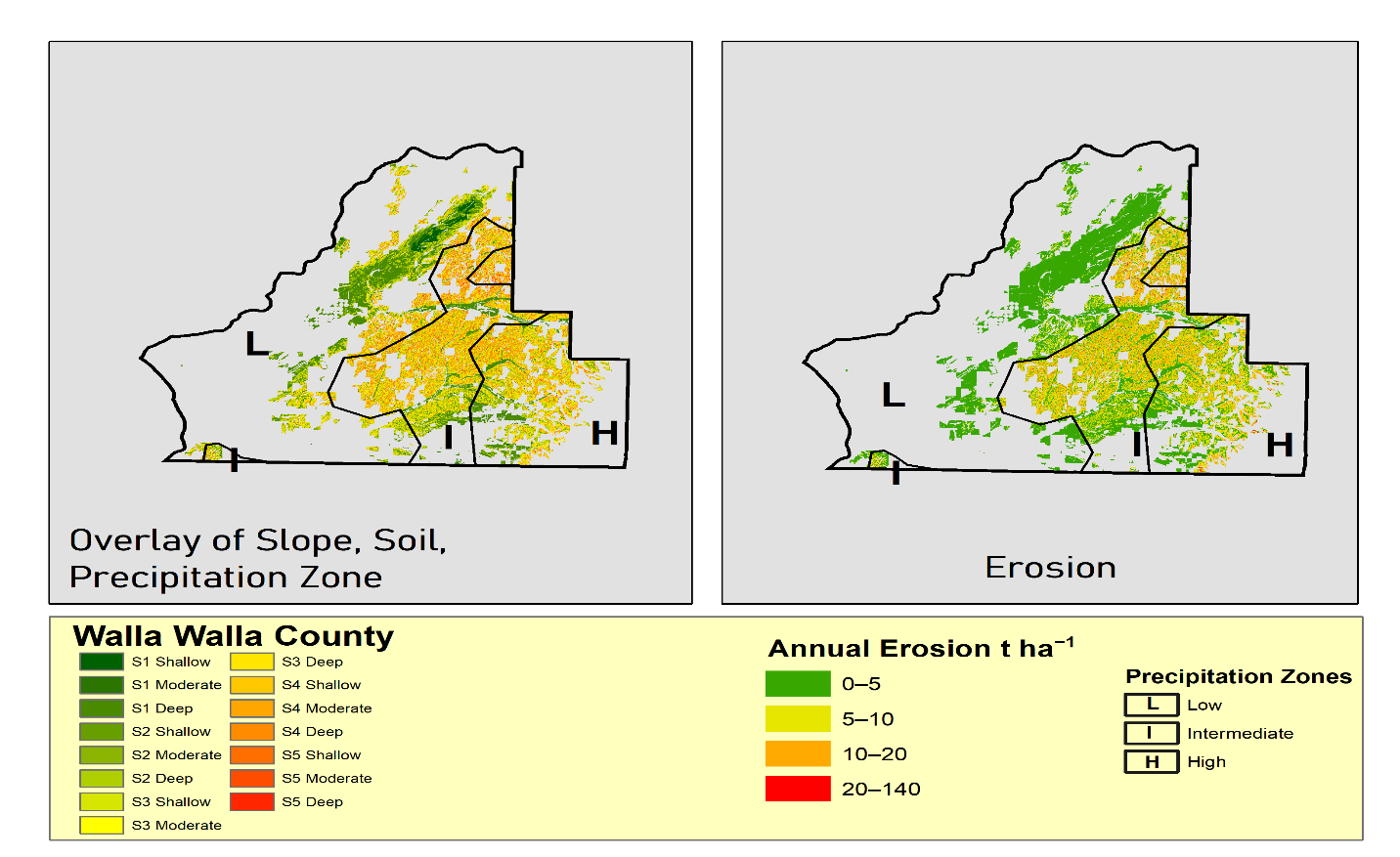 S6. Temporal Variation of Erosion Rates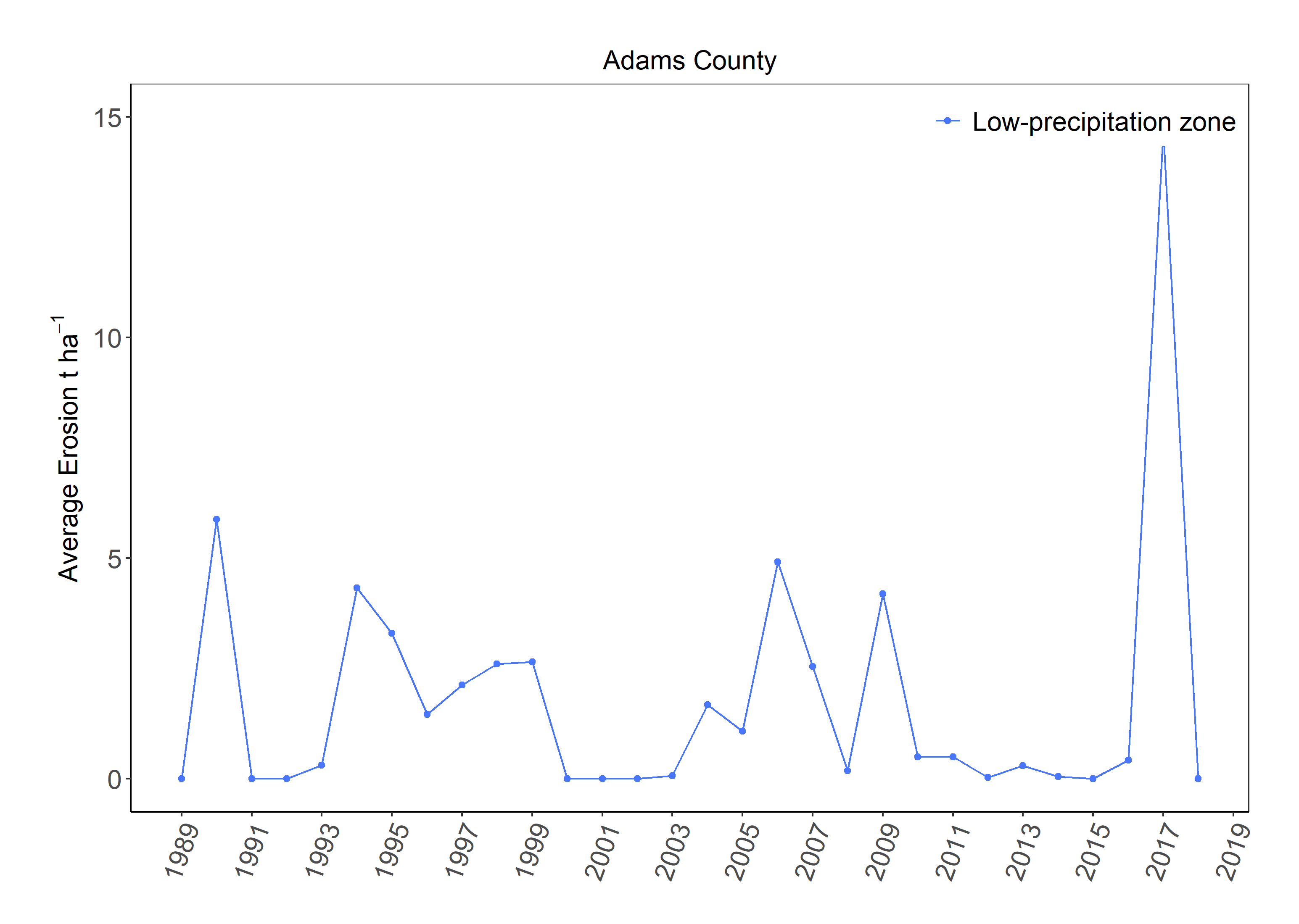 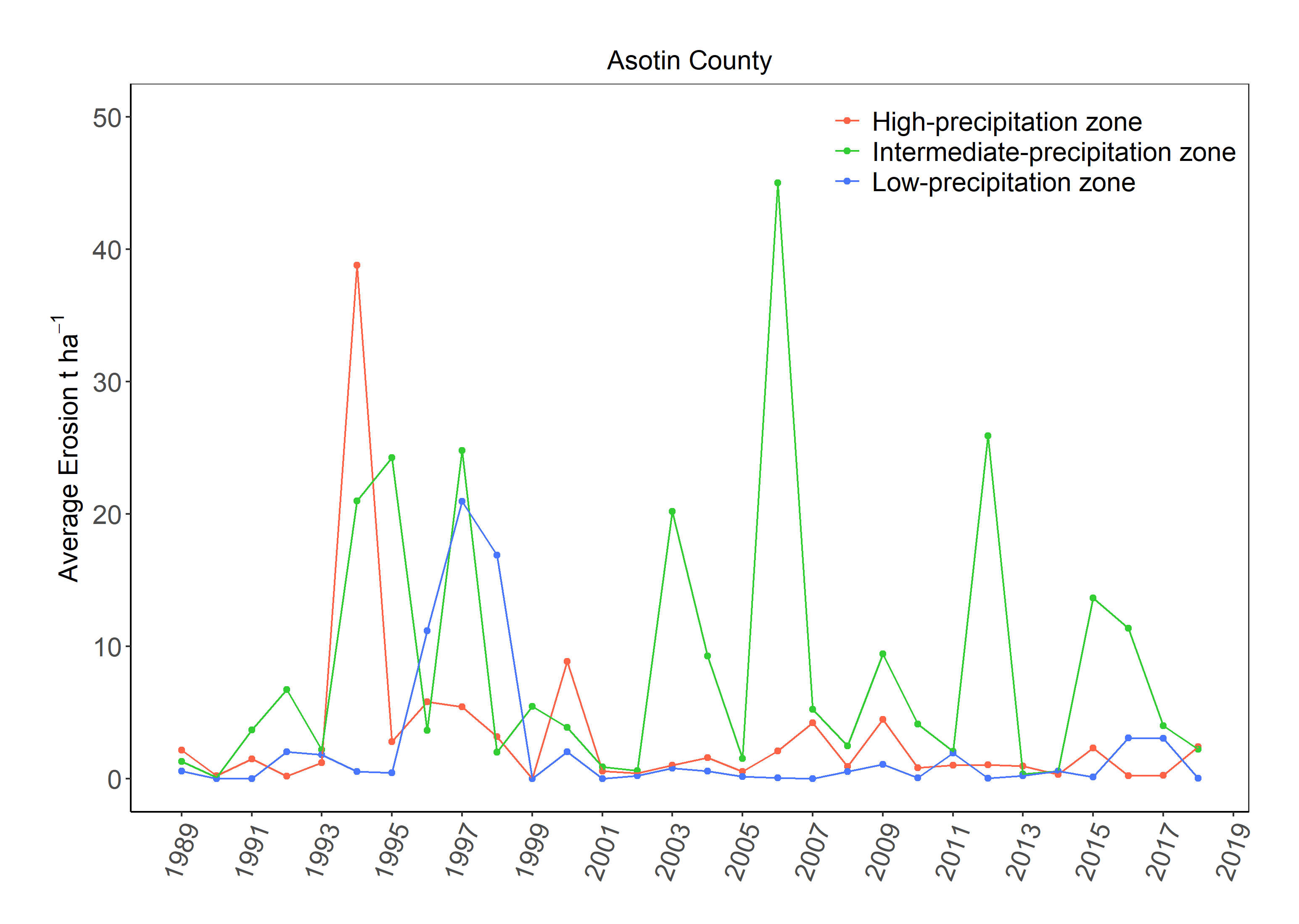 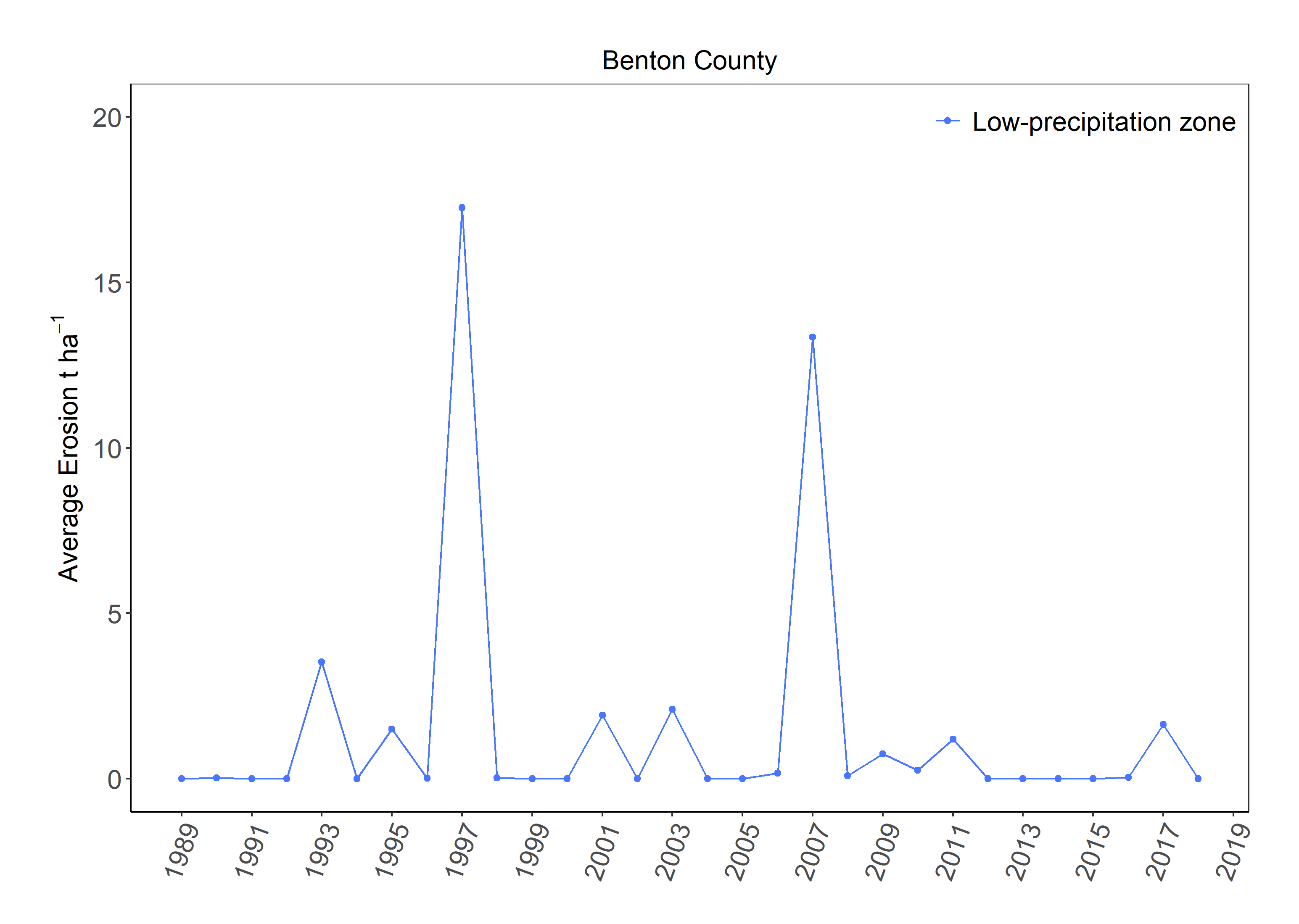 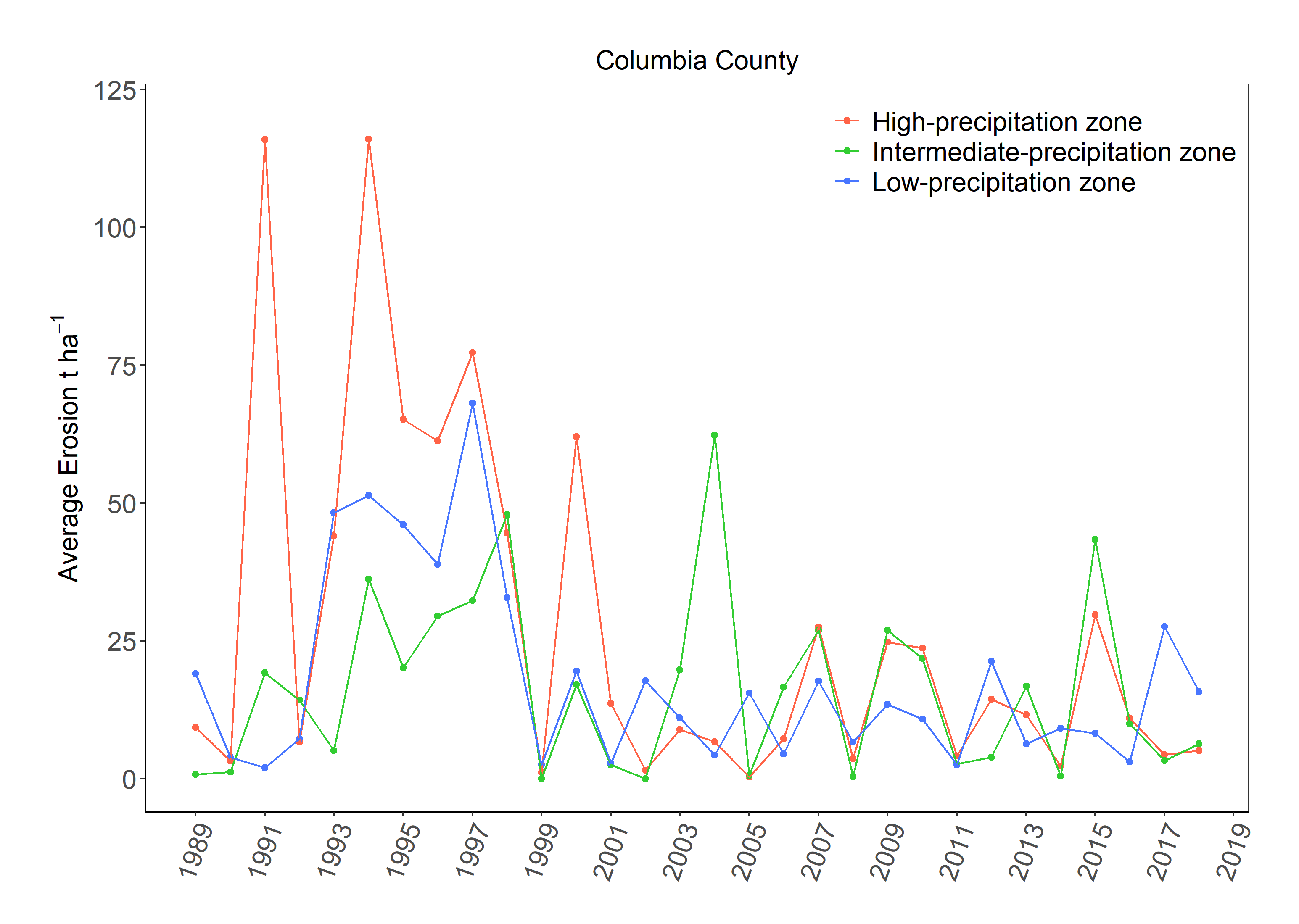 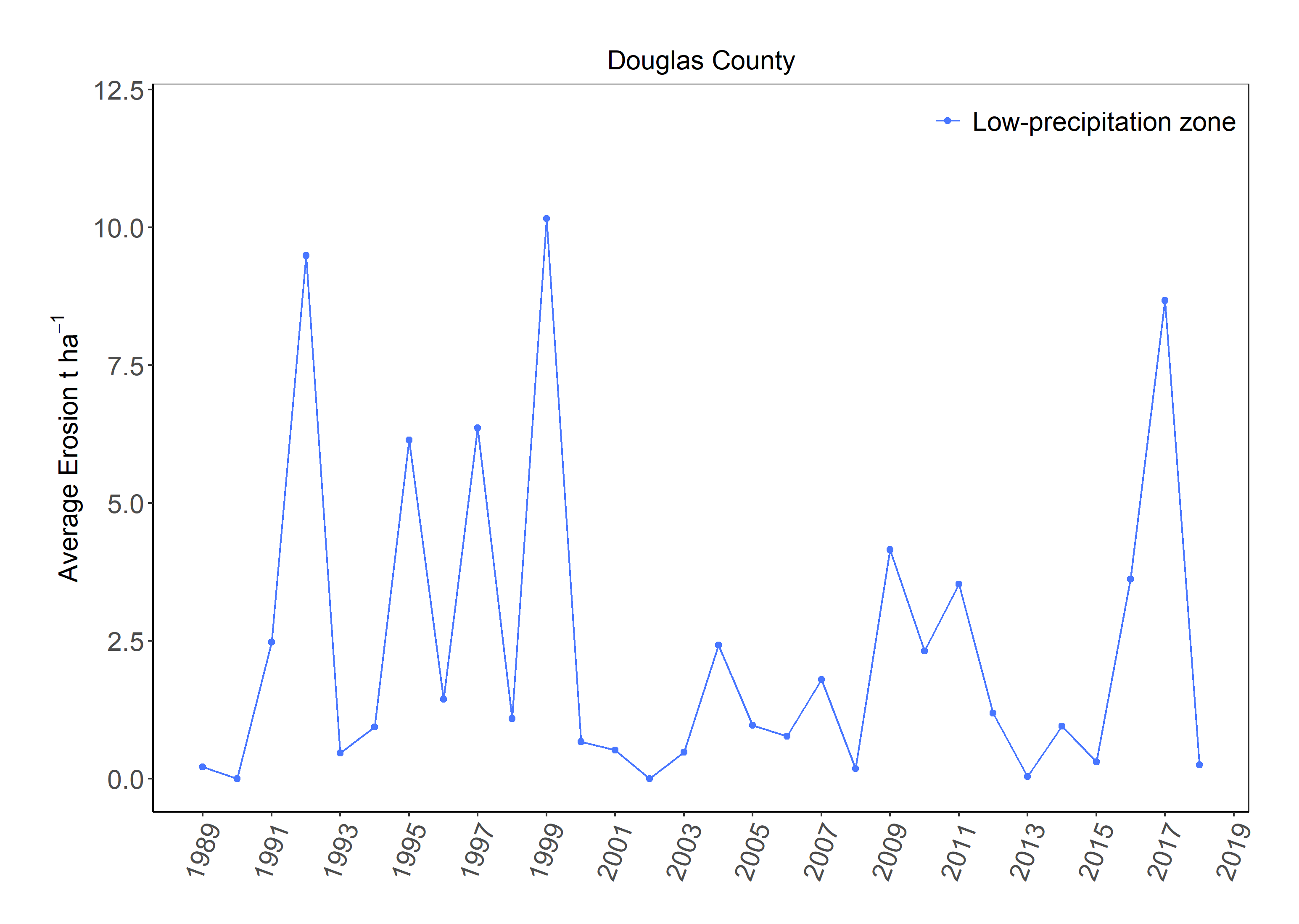 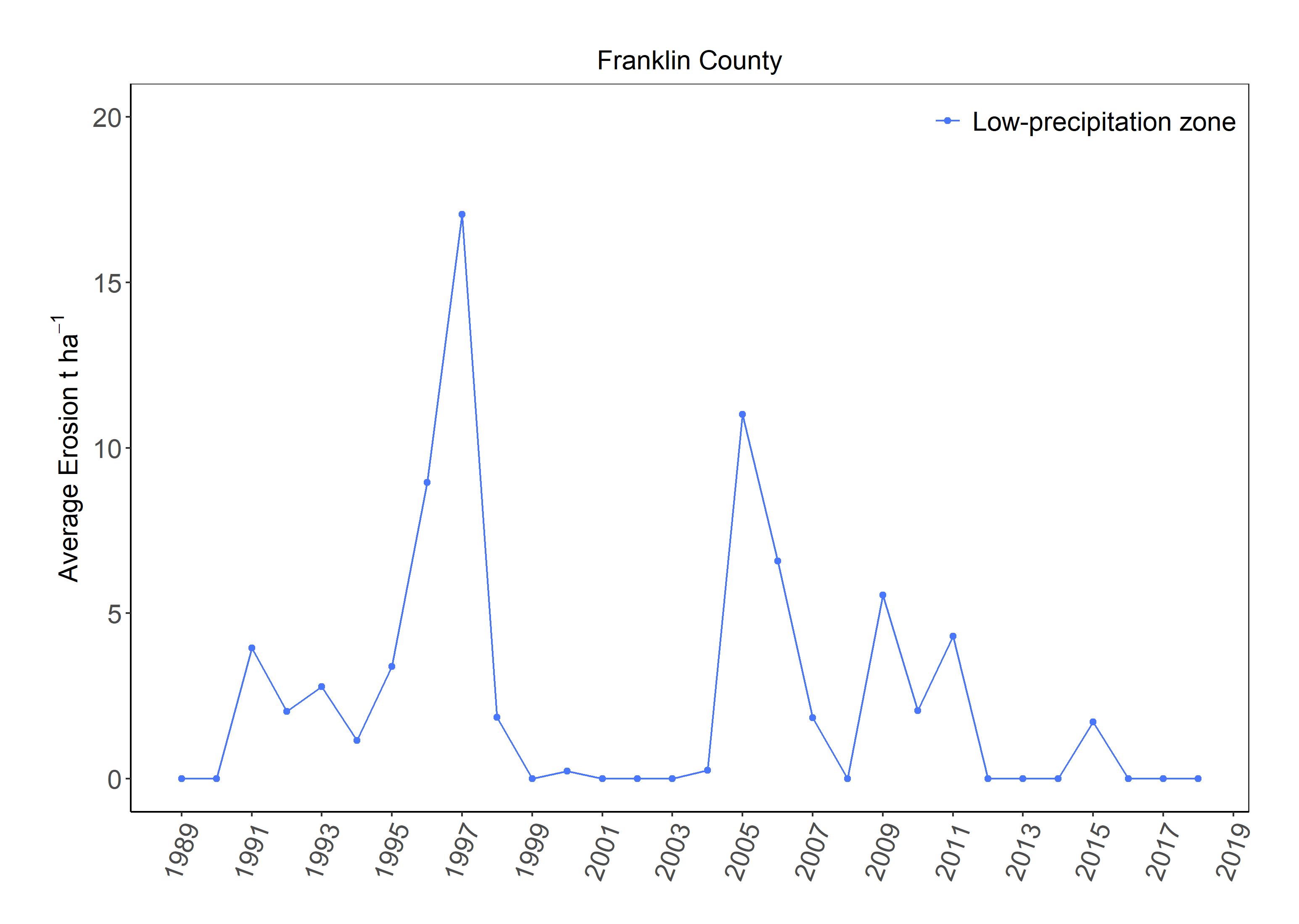 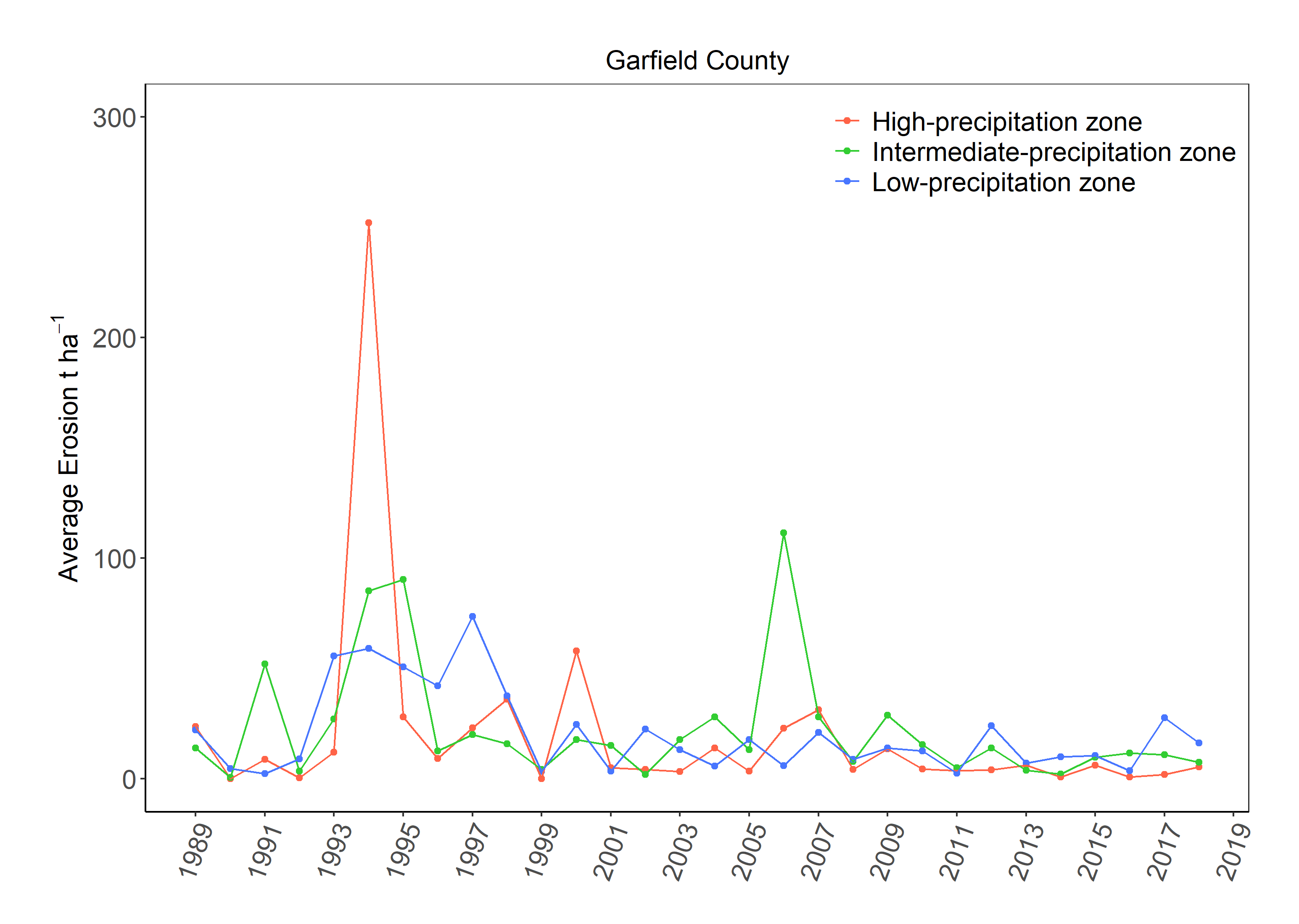 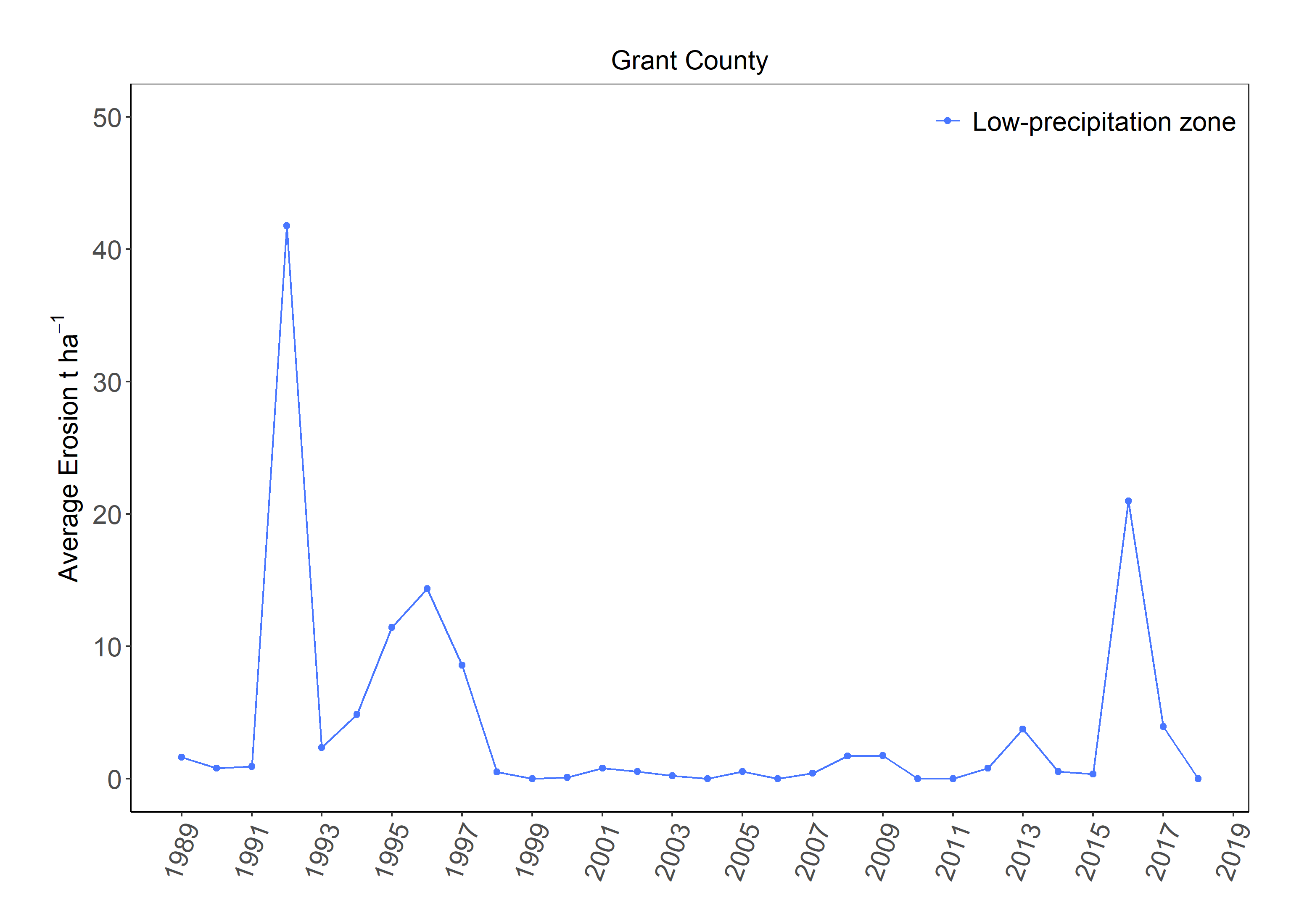 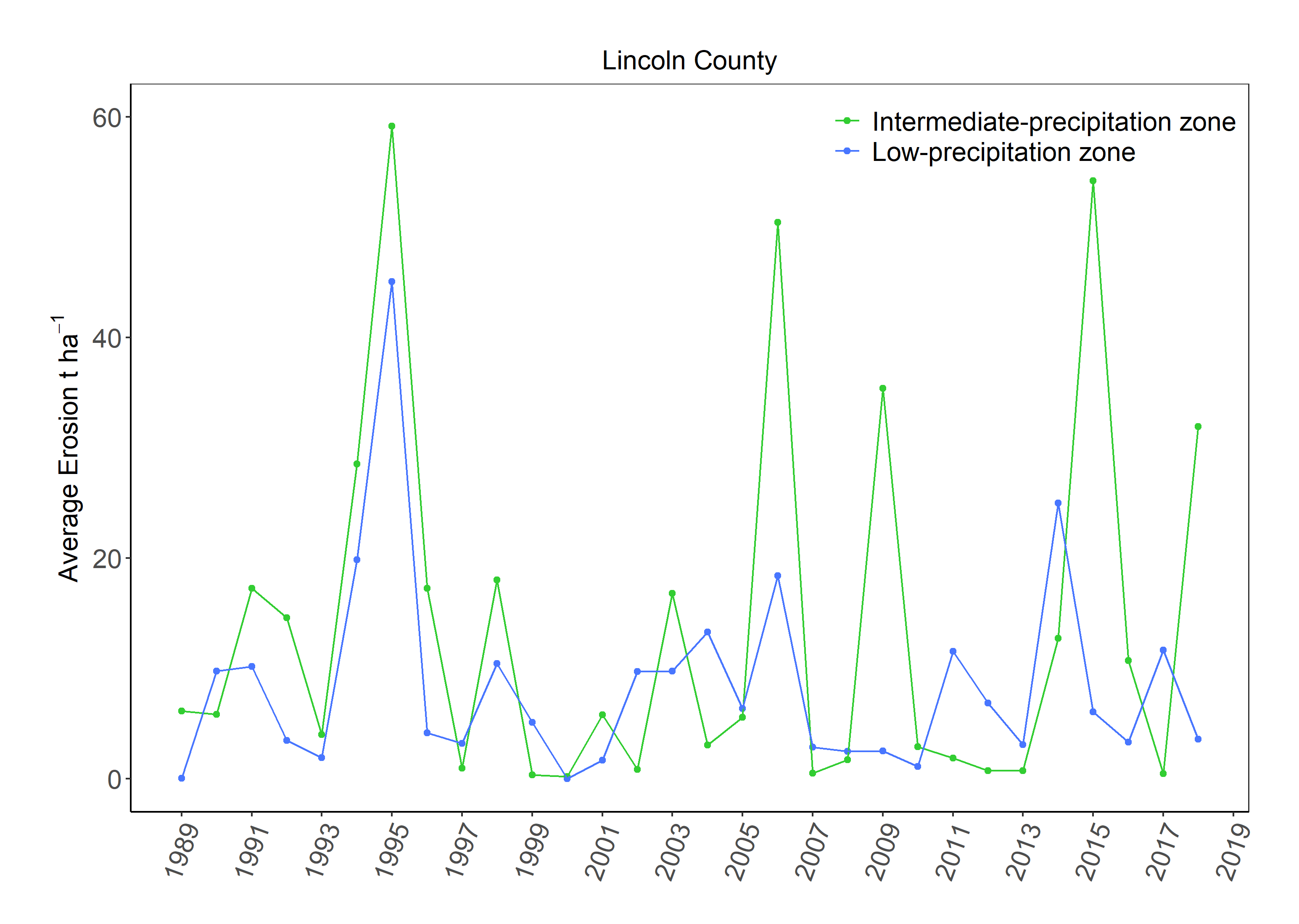 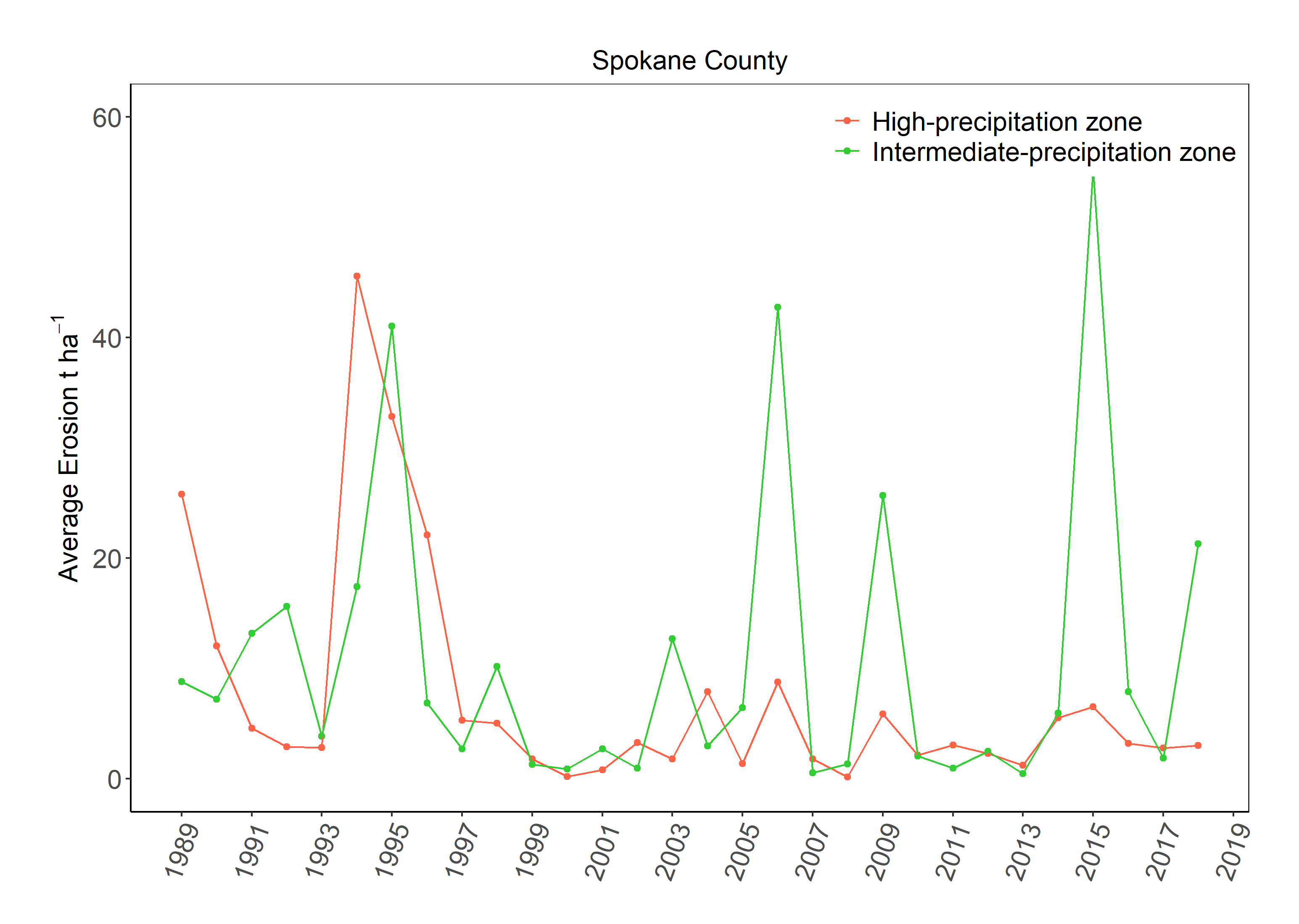 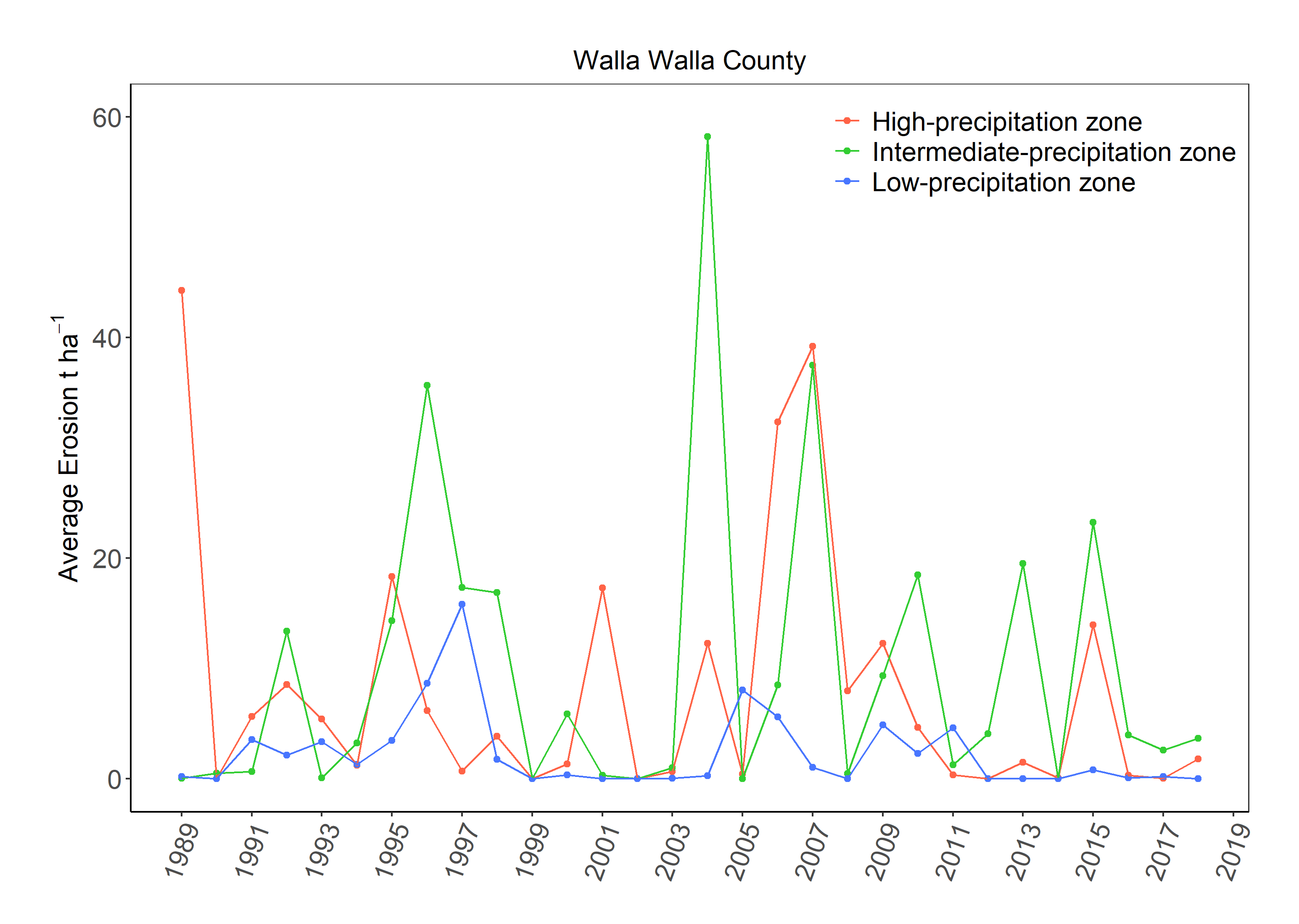 ItemPageS1. Soil Files (Whitman County)2S2. Calculated Hydraulic Conductivity4S3. Management Information6S4. Projected 30-Yr Tillage Proportion11S5. Erosion Maps17S6. Temporal Variation Of Erosion Rates23DescriptionValueValueValueNumber of layers333Albedo0.160.160.16Initial saturation0.40.40.4Interill erodibility (kg*s m-4)1E+071E+071E+07Rill erodibility (s m-1)0.0180.0180.018Critical shear (pa)0.350.350.35Surface hydraulic conductivity (mm hr-1)1.911.911.91Bedrock depth (mm)100001000010000Restrictive layer Hyd. Cond. (mm hr-1)0.010.010.01Soil Depth (mm)Soil Depth (mm)Soil Depth (mm)0 to 200200 to 600600 to 1800Bulk density (gm cc-1)1.21.331.33Layer Hyd. Cond. (mm hr-1)1.911.41.4Anisotropy ratio115Field capacity (m m-1)0.2860.2920.292Wilting point (m m-1)0.1340.1420.142Sand (%)11.39.19.1Clay (%)212525Organic (%)30.750.75CEC (meq/100 g)152020Rock (%)000DescriptionValueValueValueNumber of layers333Albedo0.160.160.16Initial saturation0.30.30.3Interill erodibility (kg*s m-4)922116092211609221160Rill erodibility (s m-1)0.01480.01480.0148Critical shear (pa)0.300.300.30Surface hydraulic conductivity (mm hr-1)7.187.187.18Bedrock depth (mm) 10000  10000  10000 Restrictive layer hydraulic conductivity (mm hr-1)0.010.010.01Soil Depth (mm)Soil Depth (mm)Soil Depth (mm)0 to 200200 to 600600 to 871Bulk density (gm cc-1)1.251.351.4Layer Hyd. Cond. (mm hr-1)7.188.7818.2Anisotropy ratio115Field capacity (m m-1)0.2640.290.242Wilting point (m m-1)0.0940.10.114Sand (%)30.430.466.8Clay (%)14147Organic (%)1.50.750.75CEC (meq/100 g)5311.3Rock (%)12.532.555.5DescriptionValueValueValueNumber of layers333Albedo0.160.160.16Initial saturation0.30.30.3Interill erodibility (kg*s m-4)925958092595809259580Rill erodibility (s m-1)0.01480.01480.0148Critical shear (pa)0.290.290.29Surface hydraulic conductivity (mm hr-1)28.128.128.1Bedrock depth (mm) 10000  10000  10000 Restrictive layer hydraulic conductivity (mm hr-1)0.010.010.01Soil Depth (mm)Soil Depth (mm)Soil Depth (mm)0 to 200200 to 300300 to 437Bulk density (gm/cc)1.251.331.4Layer Hyd. Cond. (mm hr-1)5.595.2518.2Anisotropy ratio115Field capacity (m m-1)0.2950.2920.242Wilting point (m m-1)0.10.10.114Sand (%)30.930.466.8Clay (%)12.5147Organic (%)1.50.50.5CEC (meq/100 g)12.51511.3Rock (%)36.236.255.5CountyDeepModerateShallow               (mm hr−1)               (mm hr−1)               (mm hr−1)AdamsLayer 14.454.4518.2Layer 24.454.4518.2Layer 34.4518.218.2AsotinLayer 15.252.424.08Layer 25.252.424.08Layer 39.842.424.08BentonLayer 14.454.453.43Layer 24.454.453.43Layer 34.4518.23.43ColumbiaLayer 11.897.35.4Layer 21.446.213.67Layer 31.8918.218.2DouglasLayer 13.8420.720.7Layer 23.7820.920.2Layer 32.5919.220FranklinLayer 14.4511.26.2Layer 24.457.796.2Layer 34.454318.2GarfieldLayer 11.894.195.4Layer 21.444.282.73Layer 31.8918.218.2GrantLayer 14.454.143.84Layer 24.234.243.78Layer 34.044.242.59LincolnLayer 12.494.147.18Layer 22.044.248.78Layer 32.044.2418.2SpokaneLayer 11.5918.29.54Layer 21.232.179.65Layer 31.0518.218.2Walla WallaLayer 14.456.246.24Layer 24.452.722.72Layer 34.4518.218.2WhitmanLayer 11.917.185.59Layer 21.48.785.25Layer 31.418.218.2DatesOperationDetailsRemarks1/1/01Initial ConditionsAfter winter wheat seeding previous fall8/25/01Harvest - AnnualWheat; Winter - Washington10/15/01TillageTandem disk harrowDepth: 4.00 in; Type: Sec4/15/02TillageChisel plow, twisted points or shovelsDepth: 8.00 in; Type: Pri4/16/02TillageHarrow-spike toothDepth: 3.00 in; Type: Sec4/17/02TillageHarrow-spike tooth in opposite directionDepth: 3.00 in; Type: Sec4/18/02TillageDrill, single disk opener (conventional)Depth: 1.00 in; Type: Sec4/18/02Plant - AnnualBarleyRow Width: 7.00 in8/15/02Harvest - AnnualBarley10/15/02TillageTandem disk harrowDepth: 4.00 in; Type: Sec4/15/03TillageChisel plow, twisted points or shovelsDepth: 8.00 in; Type: Pri4/24/03TillageHarrow-spike toothDepth: 3.00 in; Type: Sec4/25/03TillageHarrow-spike tooth in opposite directionDepth: 3.00 in; Type: Sec4/26/03TillageField cultivation for herbicide incorporationDepth: 3.00 in; Type: Sec5/1/03TillageDrill, single disk opener (conventional)Depth: 2.00 in; Type: Sec5/1/03Plant - AnnualPeasRow Width: 7.00 in8/25/03Harvest - AnnualPeas9/3/03TillagePlow, Moldboard with uphill furrow (Pacific NW only)Depth: 8.00 in; Type: Pri9/19/03TillageTandem disk harrowDepth: 4.00 in; Type: Sec9/20/03TillageHarrow-spike toothDepth: 3.00 in; Type: Sec9/21/03TillageHarrow-spike tooth in opposite directionDepth: 3.00 in; Type: Sec9/28/03TillageAnhydrous applicatorDepth: 8.00 in; Type: Sec10/10/03TillageDrill with double disk openerDepth: 1.00 in; Type: Sec10/10/03Plant - AnnualWheat; Winter - WashingtonRow Width: 7.00 inDatesOperationDetailsRemarks1/1/01Initial ConditionsAfter winter wheat seeding previous fall8/25/01Harvest - AnnualWheat; Winter - Washington4/16/02TillageChisel plow, straight with spike ptsDepth: 6.00 in; Type: Sec4/17/02TillageHarrow-spike toothDepth: 3.00 in; Type: Sec4/18/02TillageDrill, single disk opener (conventional)Depth: 1.00 in; Type: Sec4/18/02Plant - AnnualBarleyRow Width: 7.00 in8/15/02Harvest - AnnualBarley4/14/03TillageChisel plow, straight with spike ptsDepth: 6.00 in; Type: Sec4/15/03TillageHarrow-spike toothDepth: 3.00 in; Type: Sec4/26/03TillageField cultivation for herbicide incorporationDepth: 3.00 in; Type: Sec5/1/03TillageDrill, single disk opener (conventional)Depth: 2.00 in; Type: Sec5/1/03Plant - AnnualPeasRow Width: 7.00 in8/25/03Harvest - AnnualPeas9/20/03TillageChisel plow, straight with spike ptsDepth: 6.00 in; Type: Sec9/20/03TillageHarrow-spike toothDepth: 3.00 in; Type: Sec9/28/03TillageAnhydrous applicatorDepth: 8.00 in; Type: Sec10/10/03TillageDrill with double disk openerDepth: 1.00 in; Type: Sec10/10/03Plant - AnnualWheat; Winter - WashingtonRow Width: 7.00 inDatesOperationDetailsRemarks1/1/01Initial ConditionsAfter winter wheat seeding previous fall8/25/01Harvest - AnnualWheat; Winter - Washington4/18/02TillageDrill, no-till in flat residues-ripple or bubble coultDepth: 1.00 in; Type: Sec4/18/02Plant - AnnualBarleyRow Width: 7.00 in8/15/02Harvest - AnnualBarley4/26/03Herbicide application5/1/03TillageDrill, no-till in standing stubble-smooth coultersDepth: 2 in; Type: Sec5/1/03Plant - AnnualPeasRow Width: 7.00 in8/25/03Harvest - AnnualPeas9/28/03TillageAnhydrous applicatorDepth: 4.00 in; Type: Sec10/10/03TillageDrill, no-till in standing stubble-fluted coultersDepth: 1 in; Type: Sec10/10/03Plant - AnnualWheat; Winter - WashingtonRow Width: 7.00 inDatesOperationDetailsRemarks1/1/01Initial ConditionsAfter winter wheat seeding previous fall8/25/01Harvest - AnnualWheat; Winter - Washington10/15/01TillageTandem disk harrowDepth: 4.00 in; Type: Sec4/15/02TillageChisel plow, twisted points or shovelsDepth: 8.00 in; Type: Pri4/16/02TillageHarrow-spike toothDepth: 3.00 in; Type: Sec4/17/02TillageHarrow-spike tooth in opposite directionDepth: 3.00 in; Type: Sec4/18/02TillageDrill, single disk opener (conventional)Depth: 1.00 in; Type: Sec4/18/02Plant - AnnualBarleyRow Width: 12.00 in8/15/02Harvest - AnnualBarley10/15/02TillageDisk, offset-heavy plowing>10" spacingDepth: 4.00 in; Type: Sec4/15/03TillageRodweeder, plain rotary rodDepth: 2 in; Type: Sec5/15/03TillageRodweeder, plain rotary rodDepth: 2 in; Type: Sec8/1/03TillageRodweeder, plain rotary rodDepth: 2 in; Type: Sec9/3/03TillagePlow, Moldboard with uphill furrow (Pacific NW only)Depth: 8.00 in; Type: Pri9/15/03TillageTandem disk harrowDepth: 4.00 in; Type: Sec9/23/03TillageHarrow-spike toothDepth: 3.00 in; Type: Sec9/24/03TillageHarrow-spike tooth in opposite directionDepth: 3.00 in; Type: Sec9/28/03TillageAnhydrous applicatorDepth: 8.00 in; Type: Sec10/10/03TillageDrill with double disk openerDepth: 1.00 in; Type: Sec10/10/03Plant - AnnualWheat; Winter - WashingtonRow Width: 12.00 inDatesOperationDetailsRemarks1/1/01Initial ConditionsAfter winter wheat seeding previous fall8/25/01Harvest - AnnualWheat; Winter - Washington4/15/02TillageChisel plow, straight with spike ptsDepth: 6.00 in; Type: Pri4/17/02TillageHarrow-spike toothDepth: 3.00 in; Type: Sec4/18/02TillageDrill, single disk opener (conventional)Depth: 1.00 in; Type: Sec4/18/02Plant - AnnualBarleyRow Width: 12.00 in8/15/02Harvest - AnnualBarley5/15/03TillageRodweeder, plain rotary rodDepth: 2 in; Type: Sec8/25/03TillageChisel plow, straight with spike ptsDepth: 6.00 in; Type: Pri9/20/03TillageHarrow-spike toothDepth: 3.00 in; Type: Sec9/28/03TillageAnhydrous applicatorDepth: 8.00 in; Type: Sec10/10/03TillageDrill with double disk openerDepth: 1.00 in; Type: Sec10/10/03Plant - AnnualWheat; Winter - WashingtonRow Width: 12.00 inDatesOperationDetailsRemarks1/1/01Initial ConditionsAfter winter wheat seeding previous fall8/25/01Harvest - AnnualWheat; Winter - Washington4/18/02TillageDrill, no-till in flat residues-ripple or bubble coultersDepth: 1.00 in; Type: Sec4/18/02Plant - AnnualBarleyRow Width: 12.00 in8/15/02Harvest - AnnualBarley9/28/03TillageAnhydrous applicatorDepth: 4.00 in; Type: Sec10/10/03TillageDrill, no-till in standing stubble-fluted coultersDepth: 1.00 in; Type: SecDatesOperationDetailsRemarks1/1/01Initial ConditionsAfter winter wheat seeding previous fall7/25/01Harvest - AnnualWheat; Winter - Washington8/20/01TillageDisk, offset-heavy plowing>10" spacingDepth: 8.00 in; Type: Sec4/1/02TillageRodweeder, plain rotary rodDepth: 2 in; Type: Sec5/15/02TillageRodweeder, plain rotary rodDepth: 2 in; Type: Sec8/1/02TillageRodweeder, plain rotary rodDepth: 2 in; Type: Sec8/25/02TillagePlow, Moldboard with uphill furrow (Pacific NW only)Depth: 8.00 in; Type: Pri9/6/02TillageTandem disk harrowDepth: 4.00 in; Type: Sec9/7/02TillageHarrow-spiketooth Depth: 3.00 in; Type: Sec9/8/02TillageHarrow-spike tooth in opposite directionDepth: 3.00 in; Type: Sec9/9/02TillageAnhydrous applicatorDepth: 8.00 in; Type: Sec9/14/02TillageDrill with double disk openerDepth: 1.00 in; Type: Sec9/14/02Plant - AnnualWheat; Winter - WashingtonRow Width: 15.00 inDatesOperationDetailsRemarks1/1/01Initial ConditionsAfter winter wheat seeding previous fall7/25/01Harvest - AnnualWheat; Winter - Washington5/15/02TillageRodweeder, plain rotary rodDepth:2 in; Type: Sec8/26/02TillageChisel plow, straight with spike ptsDepth: 6.00 in; Type: Pri9/6/02TillageHarrow-spike toothDepth: 3.00 in; Type: Sec9/9/02TillageAnhydrous applicatorDepth: 8.00 in; Type: Sec9/14/02TillageDrill with double disk openerDepth: 1.00 in; Type: Sec9/14/02Plant - AnnualWheat; Winter - WashingtonRow Width: 15.00 inDatesOperationDetailsRemarks1/1/01Initial ConditionsAfter winter wheat seeding previous fall7/25/01Harvest - AnnualWheat; Winter - Washington9/9/02TillageAnhydrous applicatorDepth: 4.00 in; Type: Sec9/14/02TillageDrill, no-till in standing stubble-fluted coultersDepth: 1.00 in; Type: Sec9/14/02Plant - AnnualWheat; Winter - WashingtonRow Width: 15.00 inAdams CountyAdams CountyAdams CountyAsotin CountyAsotin CountyAsotin CountyYearIntenseReducedNo-tillIntenseReducedNo-till201841.254.04.83.221.675.3  2017*42.353.44.35.119.775.2201643.352.83.87.017.875.2201544.452.23.48.816.075.2201445.551.62.910.714.175.2201346.651.02.412.612.375.1  2012*47.650.42.014.510.475.1201148.749.81.516.48.675.1201049.849.21.018.26.775.1200950.948.60.620.14.875.0200851.948.00.122.03.075.0200752.647.40.023.91.175.0200653.246.80.025.00.075.0200553.846.20.025.10.074.9200454.445.60.025.10.074.9200355.045.00.025.10.074.9200255.744.40.025.10.074.9200156.343.70.025.20.074.8200056.943.10.025.20.074.8199957.542.50.025.20.074.8199858.141.90.025.20.074.8199758.741.30.025.30.074.8199659.340.70.025.30.074.7199559.940.10.025.30.074.7199460.539.50.025.30.074.7199361.138.90.025.30.074.7199261.738.30.025.40.074.6199162.337.70.025.40.074.6199062.937.10.025.40.074.6198963.536.50.025.40.074.630-yr average53.945.30.920.64.574.9Benton CountyBenton CountyBenton CountyDouglas CountyDouglas CountyDouglas CountyYearIntenseReducedNo-tillIntenseReducedNo-till201811.147.041.944.328.926.8  2017*16.443.640.048.528.822.7201621.840.238.152.728.718.6201527.136.836.156.928.514.5201432.433.434.261.128.410.5201337.730.032.365.328.36.4  2012*43.026.630.469.528.22.3201148.323.228.571.928.10.0201053.619.826.672.028.00.0200958.916.524.772.127.90.0200864.213.122.872.227.80.0200769.59.720.972.327.70.0200674.86.319.072.427.60.0200580.12.917.072.527.50.0200484.90.015.172.627.40.0200386.80.013.272.727.30.0200288.70.011.372.827.20.0200190.60.09.472.927.10.0200092.50.07.573.027.00.0199994.40.05.673.126.90.0199896.30.03.773.326.70.0199798.20.01.873.426.60.01996100.00.00.073.526.50.01995100.00.00.073.626.40.01994100.00.00.073.726.30.01993100.00.00.073.826.20.01992100.00.00.073.926.10.01991100.00.00.074.026.00.01990100.00.00.074.125.90.01989100.00.00.074.225.80.030-yr average72.411.616.069.327.33.4Grant CountyGrant CountyGrant CountyLincoln CountyLincoln CountyLincoln CountyYearIntenseReducedNo-tillIntenseReducedNo-till201859.033.17.925.248.126.7  2017*61.231.67.228.045.526.6201663.530.16.530.842.826.4201565.728.65.833.640.126.2201467.927.05.136.437.526.1201370.125.54.439.234.825.9  2012*72.324.03.742.132.225.8201174.622.53.044.929.525.6201076.821.02.347.726.825.5200979.019.41.550.524.225.3200881.217.90.853.321.525.2200783.516.40.156.118.925.0200685.114.90.058.916.224.9200586.613.40.061.713.524.7200488.111.90.064.610.924.6200389.710.30.067.48.224.4200291.28.80.070.25.624.3200192.77.30.073.02.924.1200094.25.80.075.80.224.0199995.74.30.076.20.023.8199897.32.70.076.30.023.7199798.81.20.076.50.023.51996100.00.00.076.60.023.41995100.00.00.076.80.023.21994100.00.00.076.90.023.11993100.00.00.077.10.022.91992100.00.00.077.30.022.81991100.00.00.077.40.022.61990100.00.00.077.60.022.41989100.00.00.077.70.022.330-yr average85.812.61.660.215.324.5Franklin CountyFranklin CountyFranklin CountySpokane CountySpokane CountySpokane CountyYearIntenseReducedNo-tillIntenseReducedNo-till201838.951.69.515.838.645.5  2017*42.648.78.717.338.744.0201646.445.87.918.838.742.5201550.142.87.120.338.741.0201453.839.96.321.838.739.5201357.537.05.523.438.738.0  2012*61.334.14.724.938.736.5201165.031.13.926.438.735.0201068.728.23.127.938.733.4200972.425.32.329.438.731.9200876.222.31.530.938.730.4200779.919.40.732.438.728.9200683.516.50.033.938.727.4200586.513.50.035.438.725.9200489.410.60.036.938.724.4200392.37.70.038.438.722.9200295.34.70.039.938.721.4200198.21.80.041.438.719.82000100.00.00.043.038.718.31999100.00.00.044.538.716.81998100.00.00.046.038.715.31997100.00.00.047.538.713.81996100.00.00.049.038.712.31995100.00.00.050.538.710.81994100.00.00.052.038.79.31993100.00.00.053.538.77.71992100.00.00.055.038.86.21991100.00.00.056.538.84.71990100.00.00.058.038.83.21989100.00.00.059.538.81.730-yr average81.916.02.037.738.723.6Columbia CountyColumbia CountyColumbia CountyWalla Walla CountyWalla Walla CountyWalla Walla CountyYearIntenseReducedNo-tillIntenseReducedNo-till20180.055.644.613.941.244.9  2017*4.153.442.615.940.643.520168.351.140.618.039.942.1201512.648.838.520.039.340.7201416.946.636.522.038.639.4201321.144.334.524.038.038.0  2012*25.442.132.526.137.436.6201129.739.830.528.136.735.2201033.937.628.530.136.133.8200938.235.326.532.135.432.5200842.433.124.534.134.831.1200746.730.822.536.234.129.7200651.028.620.538.233.528.3200555.226.318.540.232.827.0200459.524.016.542.232.225.6200363.721.814.544.231.524.2200268.019.512.546.330.922.8200172.317.310.548.330.221.5200076.515.08.550.329.620.1199980.812.86.552.329.018.7199885.010.54.454.428.317.3199789.38.32.456.427.716.0199693.66.00.458.427.014.6199596.23.80.060.426.413.2199498.51.50.062.425.711.81993100.00.00.064.525.110.51992100.00.00.066.524.49.11991100.00.00.068.523.87.71990100.00.00.070.523.16.31989100.00.00.072.622.55.030-yr average59.023.817.343.231.924.9